МР «КАЗБЕКОВСКИЙ РАЙОН» МУНИЦИПАЛЬНОЕ КАЗЕННОЕ ДОШКОЛЬНОЕ ОБЩЕОБРАЗОВАТЕЛЬНОЕ УЧРЕЖДЕНИЕ МКДОУ «ДЕТСКИЙ САД №2 «СОЛНЫШКО» 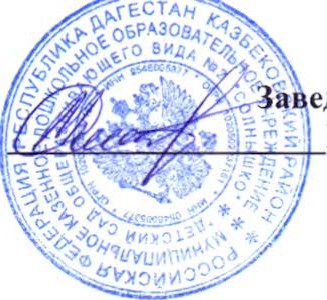 Принята на заседании 	                                                                                    «Утверждаю» педагогического совета 	                                                            едующая ДОУ  Протокол №_27__                  	                                       Мусаева Д.С. от « 27» августа 2021года 	                                                        Приказ № 31                                                                                             от 27.08.2021г.ПРОГРАММА ДОПОЛНИТЕЛЬНОГО ОБРАЗОВАНИЯ «Лидер школьного движения» Направленность: социально-гуманитарная Уровень программы: стартовый Возраст учащихся: 5 -7 лет  Срок реализации: 2 года (216 часов) Автор – составитель: Хайбулаева У.М. пгт. Дубки 2021г. Раздел 1. «Пояснительная записка» Для современного общества актуальна потребность в социально-активной позиции детей и молодежи. В условиях модернизации образования на первое место выходит проблема формирования позитивных качеств (лидерских качеств) личности ребенка, через включение его в различные виды деятельности на всех этапах школьной жизни.  Период детства и юности - время становления личности, яркой личности может помочь проявиться коллектив сверстников. Склонность детей и подростков к общению при отсутствии подобного коллектива, толкает их в группировки, многие из которых имеют асоциальную направленность. Во многом по этой причине сегодня наблюдается рост детской преступности, наркомании и т. п. Разнообразие детских объединений по своей сути является школой общественной жизни, так деятельность объединений создает возможность содержательного насыщения свободного времени ребенка, дает реальную возможность ее участнику научиться выбору и сформировать свой интерес. Детские творческие, образовательные и общественные объединения вносят неоценимый вклад в разностороннее развитие учащихся, формирование их гражданской позиции и становление правовой ответственности. Необходимость программы подготовки детей к общественной деятельности, связана с созданием в образовательном учреждении условий изучения учащимися основ управленческой деятельности, осознать свои личностные особенности и соотнести их с требованиями своей деятельности в коллективе. Осваивая материалы занятий, дети смогут понять значение лидера в коллективе, роль организатора, руководителя конкретной группы, ознакомиться с механизмом развития качеств самостоятельности, инициативы, самоуправления, проявить свои творческие возможности в коллективной деятельности. Материалы программы, практические занятия призваны создать условия для социального, культурного и профессионального самоопределения, творческой самореализации личности, используя различные виды деятельности, помочь определить стратегию и тактику работы с организаторами коллективной жизни общеобразовательного учреждения. Учебное содержание программы несет в себе как обучающую, так и воспитательную функцию, реализация которых призвана сформировать лидерскую позицию учащихся с помощью определенной системы знаний, умений, навыков, приобщить их к организационной и управленческой культуре, подготовить к самостоятельной общественно значимой деятельности. Направленность – социально-гуманитарная Уровень программы – стартовый Актуальность – образовательной программы «Лидер школьного движения» состоит в том, что позволяет параллельно решать задачи Государственных проектов и приоритетных направлений Общероссийской общественно-государственной организации «Российское движение школьников» («Личностное развитие», «Гражданская активность», «Информационно-медийное направление» и «Военно-патриотическое»). Новизна программы заключается в практико-ориентированном характере содержания, которое позволяет систематически вовлекать подростков в специально организованную деятельность, направленную на приобретение лидерского опыта; а также в использовании технологии социального проектирования. Благодаря расширению поля социального взаимодействия и использованию разнообразных видов деятельности, создаются благоприятные условия для формирования организаторских качеств и повышения самостоятельности ребенка. Педагогическая целесообразность – программы «Лидер школьного движения» адресована руководителям детских объединений образовательных организаций и учреждений дополнительного образования. Она предоставит возможность для развития индивидуальных лидерских качеств, необходимых для лучшей адаптации подростка в обществе, его социализации и личного развития. Отличительная особенность программы в том, что в течение всего периода обучения предусмотрена подготовка участников к пониманию необходимости воспитания в себе лидерских качеств, познанию своего потенциала; освоение умений и навыков организаторской и управленческой деятельности различного уровня. Контроль уровня знаний и практических навыков проводится в виде общественной практики. Программа рассчитана на детей и подростков, проявляющих лидерские, организаторские способности и потенциально готовых стать организаторами программ различных детских объединений. В процессе обучения учащиеся организовывают и самостоятельно проводят конкретные дела для учащихся школ. В соответствии с задачами обучения в программе по поддержке и индивидуальному сопровождению участников используются различные формы и методы; лекции, семинары, беседы, ток-шоу, практические занятия, деловые игры, тренинги, дискуссии, праздники, психотехнические игры и упражнения, открытые дела и т.д. Данная программа – однопрофильная, профессионально - ориентированная. Программа по целям деятельности, может быть отнесена к познавательным 	и 	социально 	адаптирующим. 	По 	форме 	организации содержания и процесса педагогической деятельности к комплексным. Гармоничное сочетание теории и практики, а также лежащие в основе взаимоотношений «педагог – учащийся - группа» приемы педагогики сотрудничества позволяют успешно реализовывать обучающий и воспитывающий компоненты программы. Система подведения итогов позволяет, обеспечить, дифференцированный подход к реализации программы для учащихся с разными творческими возможностями. Тематический план наглядно показывает время, отведенное на изучение конкретных разделов и тем. Также в ее реализации предусмотрено сетевое взаимодействие, как фактор обогащения образовательного процесса и возможность взаимодействия с другими педагогами. Цель программы - создание условий для освоения учащимися различных видов общественной практики в общении, отношениях и деятельности, направленных на развитие их социальной зрелости и активной лидерской позиции. Для достижения поставленной цели необходимо решить следующие задачи: Обучающие: Создание условий для освоения учащимися различных видов общественной практики в общении, отношениях и деятельности, направленных на развитие их социальной. Воспитательные: Создать условия для нравственного становления обучающихся, мотивации к социально значимой деятельности при использовании ресурсов сетевого взаимодействия.  Развивающие: Апробация приемов педагогического сопровождения изменений социально-активной позиции учащегося на всех этапах программы. Категория учащихся – предполагаемая программа построена с учетом возрастных особенностей и интересов детей 5-7 лет и рассчитана на 2 года обучения. Формы проведения – групповой. Срок реализации – объём занятий: 1 год обучения - 144 часа (по 2 раза в неделю по 2 часа), 2 год обучения - 216 часов (по 2 раза в неделю по 3 часа). Количество детей, обучающихся в группе – 10-12 человек. Планируемые результаты: К концу 2 года обучения каждый участник программы должен быть способен оценить изменение своих качественных характеристик, осознать собственные возможности и интересы в различных видах деятельности. Раздел 2. «Содержание программы» Учебно – тематический план первого года обучения 0.1.Содержание учебного плана первого года обучения Тема 1. Введение.  Предмет и задачи курса. (3 часа) Теория (3 ч.). Обобщение анкет-заявок от участников программы. Знакомство с целями и задачами программы организаторов коллективной деятельности. Знакомство с правилами и формирование норм отношений на занятиях друг с другом. Тема 2. Тренинг на командообразование. (3 часа) Практика (3 ч.). Тренинг на командообразование. Тема 3.  Современное детское движение. (12 часов) Теория (6 ч.). История детского движения России. Некоммунистические организации детей и их судьба. Скауты и скаутизм. Эволюция пионерского движения в СССР в 20-80-х годах. Современное состояние детского движения и его перспективы. Практика (6 ч.). Ознакомление с программами деятельности различных детских общественных объединений России и Дагестана. Ознакомление с опытом работы детских общественных объединений. Тема 4. Лидерство. (36 часов) Теория (9 ч.). Понятие лидера, лидерства. Составление словарика лидера, организатора - выявление отличий и сходств. Ознакомление с различиями понятий лидер, организатор, руководитель (дискуссия). Основные качества лидера. Лидер - группа. Практика (27 ч.). Личностные качества лидера-организатора. Доброта, справедливость, 	инициативность, 	целеустремленность, 	надежность, ответственность, работоспособность, креативность как важные качества лидера. Организаторская этика. Деликатность, тактичность, эмпатия, толерантность как необходимые характеристики поведения лидера Тема 5. Нравственность в отношениях и общении.  (21 часов) Теория (8 ч.). Этика. Этика как наука о взаимоотношении людей. Этикет. Нормы морали, нравственность. Этикет как совокупность правил «хорошего тона, принятых в обществе и устанавливающих порядок поведения и общения людей». Деловой этикет. Практика (13 ч.). Речевой этикет как правила речевого поведения, определяемые взаимоотношениями людей. Понятие коммуникативного поведения, адекватное и неадекватное коммуникативное поведение. Требования к культуре речи. Значение культуры говорящего для формирования отношения к нему собеседника. Понятие делового общения. Стиль общения. Тема 6.  Азбука организатора. (36 часов) Теория (12 ч.). Система и процесс организации- Принципы организации дела. Характеристика организаторских знаний и умений. Организаторские способности. Суть и характеристика организаторской техники. Правила хорошей работы, Правила организатора, заповеди лидера. Пять этапов от старта к финишу. Практика (24 ч.). Стиль работы организатора: «Разящие стрелы», «Бумеранг», «Плывущий плот», «Снующий челнок». Взаимосвязь между организаторскими знаниями, умениями, качествами отношениями и практическими действиями. Стили работы как стили взаимоотношений. Влияние стилей работы на эффективность деятельности и психологический климат в коллективе. Тема 7. Коллектив и лидер. (36 часов) Теория (11 ч.). Понятие коллектива, группы. Основные признаки группы, коллектива. Принципы формирования коллектива. Структура коллектива. Уровни развития коллектива. Этапы развития коллектива от «Песчаной россыпи» к «Горящему факелу». Портрет коллектива. Коллектив и взаимоотношения внутри коллектива. Коллектив к лидеру. Влияние коллектива наличность. Практика (25 ч.). Взаимоотношения деловые и личные, Лидер и авторитет. Совместимость людей. Поручения. Виды поручений: постоянные, временные, разовые. Методика организации жизнедеятельности коллектива. Микроколлективы: МИГи, звенья, штабы, экипажи, службы. Тема 8. Инструментарий лидера-организатора. (33 часа) Теория (9 ч.). Формы организаторской деятельности, жанры публичных выступлений. Ознакомление с формами управленческой деятельности, требующих публичных выступлений: круглые, столы, конференции, дебаты, дискуссии, интервью, выступления, беседы. Проект как форма коллективной деятельности. Структура проекта. Схема анализа проекта. Правила организации проектной деятельности. Критерии эффективности проектной деятельности. Формы досуговой деятельности: праздник, вечер, утренник, конкурс, викторина. Разработка, подготовка и проведение коллективных творческих дел. Практика (24 ч.). Игровая атрибутика. Оформление паспорта игры, создание игрового банка. Разработка массовых мероприятий, основанных на играх. Технология подготовки и проведения игр. Понятие творческих мастерских, мастер - классов. Значимость практических умений и навыков оформительского, декоративно-прикладного, музыкально-песенного направления в деятельности лидера. Тема 9. Коллективно-творческое дело. (15 часов) Теория (4 ч.). История возникновения методики КТД и автором – профессор Игорь Петрович Иванов, положивший в основу идеи А.С. Макаренко, Н.К. Крупской, С.Т. Шацкого. Ознакомление с формами и элементами проведения КТД, с шестью стадиями организации и проведения КТД. Последовательность действий ведущего. Пять условий педагогического успеха КТД. Личная ориентированность КТД. Практика (11 ч.). Рассмотреть: виды деятельности КТД классифицирующиеся как общественнополитические, трудовые, познавательные, художественные, спортивные и другие. формы игры, состязательность, совместная деятельность детей и взрослых, при которой все члены группы участвуют в планировании, подготовке, проведении, и анализе КТД. Организация и проведение КТД. Тема 10. Мастер — классы /практикум /. (21 час) Практика (21 ч.). Приобретение и реализация практических умений и навыков по декоративно-прикладному творчеству, начальных журналистских и оформительских навыков, разучивание песен.  Учебно – тематический план второго года обучения Содержание учебного плана второго года обучения Тема 1. Введение. (3 часа) Теория (1 ч.). Обобщение анкет-заявок от участников программы. Знакомство с целями и задачами программы организаторов коллективной деятельности. Знакомство с правилами и формирование норм отношений на занятиях друг с другом. Практика (2 ч.). Тренинг на командообразование. Тема 2. Детское движения сегодня. (18 часов) Теория (7 ч.). Современное состояние детского движения и его перспективы. Ознакомление с программами деятельности Российского движения школьников. Практика (11 ч.). Ознакомление с опытом работы детских общественных объединений образовательных организаций. Тема 3.  Развитие коммуникативных навыков. (21 часов) Теория (7 ч.). Понятие коммуникативность, лидер, лидерство, организатор, руководитель, портфолио, выборы. Типология лидерства. По направлениям деятельности: лидер-созидатель, лидер-разрушитель. По функциям - лидервдохновитель, инициатор, организатор, генератор, эрудит, умелец.  Практика (14 ч.). Личностные качества лидера-организатора. Доброта, справедливость, инициативность, целеустремленность, надежность, ответственность, работоспособность, креативность как важные качества лидера. Развитие памяти, внимания, творческого воображения, реакции лидера. Методы взаимодействия в группе. Тема 4. Моя республика. (15 часов) Теория (8 ч.). История Дагестана в годы Великой Отечественной войны. Практика (7 ч.). Изучение истории родного края, проживающие коренные народы в республике, традиции и обычаи народностей. Тема 5. Мой выбор. (15 часов) Теория (6 ч.). Система и процесс самоорганизации и самоопределения, определение цели и ценностей в жизни. Практика (9 ч.). Самопознание и терапия, самоисследование, самосовершенствование, личностный и профессиональный рост, познание своего не выявленного потенциала.  Тема 6.  Программы деятельности ДОО. (27 часов) Теория 	(11 	ч.). 	Воплощение 	идей 	в 	проведение 	акций 	различной направленности. Практика (16 ч.). Практика полученных знаний с младшими ребятами, шефская работа.  Тема 7. Методы социально-общественной работы. (18 часов) Теория (6 ч.). Формы организаторской деятельности. Ознакомление с формами управленческой деятельности, требующих публичных выступлений: круглые, столы, конференции, дебаты, дискуссии, интервью, выступления, беседы. Практика (12 ч.). Формы досуговой деятельности: праздник, вечер, утренник, конкурс, викторина. Разработка, подготовка и проведение коллективных творческих дел. Разработка массовых мероприятий, основанных на играх. Технология подготовки и проведения игр. Тема 8. Детские объединения и средства массовой информации. (27 часа) Теория (10 ч.). Роль СМИ в жизни детского объединения. Детские издания. Школьные газеты, стенгазеты, радиогазеты. Работа юного корреспондента, ее специфика. Жанры журналистики: информация, заметка, статья, очерк, интервью. Практика (17 ч.). Практические навыки оформительской деятельности: шрифтование, приемы оформления газет детской организации. Методика работы пресс-центра детского объединения, школы, лагеря. Организация выпуска информационного листка, стенгазеты. Тематические стенгазеты. Тема 9. Социальное проектирование. (27 часов) Теория (12 ч.). Социальный проект, изучить и предусмотреть все основные моменты, включая источники получения материальных и финансовых ресурсов, а также подготовку персонала команды, силами которой будет осуществляться задуманное. Практика (15 ч.). Проект как форма коллективной деятельности. Структура проекта. Схема анализа проекта. Правила организации проектной деятельности. Критерии эффективности проектной деятельности. Тема 10. Летний лагерь. (33 часа) Теория (14 ч.). Расширение кругозора и развития творческих способностей. Получение навыков общения и приобретение новых друзей. Практика (19 ч.). Знание возрастных особенностей для выстраивания работы с детским коллективом. Выработка единых педагогических требований и законов лагеря и отряда. Тема 11. Общественная практика. (12 часов) Теория (2 ч.). Реализация практических умений и навыков организаторской деятельности. Практика (10 ч.). Реализация лидерского потенциала при подготовке и участии во внеурочной и внешкольной работе. Раздел 3. «Формы аттестации и оценочные материалы» Проверка результатов обучения по программе. Чтобы убедиться в прочности полученных знаний и умений, эффективности обучения по образовательной программе «Лидер школьного движения», проводятся три вида контроля: вводный контроль - в начале года (тест, педагогическое наблюдение практических умений по технике безопасности, беседа, тренинг); промежуточный контроль - в середине года (тест, творческая работа, деловая (ролевая) игра); итоговый 	контроль 	- 	апрель-май 	текущего 	учебного 	года (коллективно творческое дело, анкета, проект). Формы аттестации. В течение года предусмотрена трёхступенчатая аттестация обучающихся: вводный контроль - в начале года (тест, педагогическое наблюдение практических умений по технике безопасности, беседа, тренинг); промежуточный контроль - в середине года (тест, творческая работа, деловая (ролевая) игра, концерт); итоговый 	контроль 	- 	апрель-май 	текущего 	учебного 	года (коллективно-¬творческое дело, анкета, проект, сюжетно-ролевая игра). Этапы психолого-педагогического контроля.  Программа предполагает следующие формы психолого-педагогического контроля: оценки и самооценки участников при анализе проводимых мероприятий, запланированных тематическим планом и организуемых по инициативе участников программы; оценки участия в плановых практических занятиях и конкурсных программах школы или же представление участником школы на мероприятиях городского, районного, республиканского уровней; оценки совершенствования личностных качеств; создание «маршрута Успеха» участников программы; использование различных форм поощрения общественной активности. Раздел 4. «Организационно-педагогические условия реализации программы» Материально-техническое обеспечение:  Кабинет для занятий или любое другое просторное помещение  Мебель: легко передвигаемые столы и стулья, доска Звуковые колонки Интерактивная панель 75" Ноутбук  Учебно-методическое и информационное обеспечение: Старые газеты, журналы  Фломастеры, краски, карандаши  «Конверт»-портфолио  Памятки и инструкции для обучающихся  Методические рекомендации по ведению портфолио  Примерные варианты занятий с воспитанниками  Тестовые методики Банк интерактивных игр и упражнений  Разработки тренингов  Раздаточный материал (рекомендации, памятки, советы) Обучение по образовательной программе «Лидер школьного движения» представляет собой систему взаимосвязанных творческих заданий, деловых игр и тренингов, в ходе которых воспитанники будут анализировать и моделировать различные ситуации, высказывать и защищать свою и коллективную точки зрения, участвовать в дискуссиях и обсуждениях. В ходе занятий дети самостоятельно или при помощи педагога могут выявить свои слабые и сильные стороны, склонности и возможности. Формы проведения учебных занятий подбираются с учетом цели и задач, познавательных интересов и индивидуальных возможностей воспитанников, специфики содержания данной образовательной программы и возраста воспитанников: деловые и ролевые игры; упражнения на взаимодействия в группе; тренинги; творческие задания; конкурсы (участие в муниципальных, областных и всероссийских); проигрывание ситуаций; дискуссии; моделирование; проектирование; стажировка; экспресс-тесты и опросы; КТД; беседы; экскурсии; игры с элементами театральных технологий. Деловые и ролевые игры (например, деловая игра «Коридоры власти», деловая игра «Выборы», ролевая игра «Остров») учат обучающихся анализировать и оценивать человеческие взаимоотношения, в разрешении которых существенно не только правильное решение, но и поведение, интонация, мимика и т.д. Опыт проведения ролевых игр показывает, что они способствуют расширению поведенческого диапазона детей, способствуют развитию уверенности в себе, интеллектуальному развитию. Между практическими блоками организуется беседа и дискуссия. Выбор вопросов и тем осуществляется в зависимости от содержания пройденного материала и перспективных тем. Беседа может проводиться в начале раздела, в виде введения в изучаемый вопрос (например, «Правила поведения во время экскурсий») или в качестве обобщающего этапа на заключительных занятиях по разделам программы («Человек-высшая ценность»). Наиболее продуктивными являются те занятия, которые сочетают в себе беседу/дискуссию (не более 10-15 минут) и практическую деятельность с демонстрацией практических приемов деятельности. Защита творческих заданий, проектовпроводится с целью развития коммуникативных умений и навыков (выступать, мыслить быстро и аргументировано). Применяться данная форма может нечасто, но обязательно, так как формирует навыки открытого общения и умения применять полученные знания на практике в новой ситуации. Проектирование и моделирование реализуются с целью создания условий воспитанникам для выдвижения, развития и реализации творческой идеи, как индивидуальной, так и групповой. В рамках данной программы обучающиеся разрабатывают индивидуальный социально-значимый для города проект. Конкурс позволяет решить совокупность задач, ориентированных на определение степени усвоения достаточно большого содержания сразу нескольких тем или разделов. Данная форма проведения предполагает игровые элементы: команда, жюри, зрители и др. Конкурс внутри творческого объединения направлен на реализацию «Я-образа» через соперничество, самопознание себя путем сравнения себя и сверстника. Результативность участие в муниципальных, областных и всероссийских конкурсах позволяет реализовать «ситуацию успеха». Коллективно-творческое дело (КТД) основное средство сплочения коллектива, совместная организаторская и творческая деятельность детей и взрослых. КТД ориентировано на развитие фантазии и творческих способностей детей. Кроме уже названных форм проведения учебных занятий целесообразно проводить упражнения на взаимодействия в группе, тренинги, встречи со специалистами и интересными людьми. Логика подачи материала в программе основана на принципе “от теории - к практике”. Это связано с тем, что теоретические знания, полученные на лекционных занятиях, необходимо обязательно применить в практической деятельности для закрепления навыков организаторской деятельности, именно это умение - применить теорию к практике, станет критерием успешности прохождения данного курса. Содержание программы «Лидер школьного движения» дает возможность развиваться личности ребенка в практической деятельности - воспитанники приобретают конкретные организаторские умения и навыки. В группы первого года обучения принимаются все желающие. Специального отбора не проводится. В группы второго года переводятся воспитанники успешно прошедшие тестирование по итогам первого года обучения, могут поступать и вновь прибывшие, после специального тестирования и опроса, при наличии определенного уровня общего развития и интереса. Программа разработана в соответствии со следующими нормативно правовыми документами: Концепция 	развития 	дополнительного 	образования 	детей (утверждена распоряжением Правительства Российской Федерации от 4 сентября 2014 г. №1726-р); Федеральный закон "Об образовании в Российской Федерации" от 29.12.2012 N 273-ФЗ; Приказ Минобрнауки РФ от 29 августа 2013 г. № 1008 «Об утверждении порядка организации и осуществления образовательной деятельности по дополнительным общеобразовательным программам»;  Письмо Минобрнауки РФ от 14 декабря 2015 г. № 09-3564 «О внеурочной деятельности и реализации дополнительных общеобразовательных программ»; (ссылка на ст.34, часть 1 п.7 ФЗ № 273);  Письмо Минобрнауки РФ от 18 ноября 2015г. № 09-3242 «Методические рекомендации по проектированию общеобразовательных программ»; СанПин 2.4.4.3172-14: «Санитарно-эпидемиологические требования к устройству, содержанию и организации режима работы образовательных организаций дополнительного образования детей», утверждённый постановлением Главного государственного санитарного врача РФ от 4 июля 2014 года № 41; Приказ Минтруда и социальной защиты РФ «Об утверждении профессионального стандарта «Педагог дополнительного образования детей и взрослых» от 08.09.2015 №613н; Локальные акты Учреждения; Письмо Минпросвещения от 28.06.2019г № МР-81/02 ВН «Методические рекомендации для субъектов Российской Федерации по вопросам реализации основных и дополнительных общеобразовательных программ в сетевой форме». СПИСОК ИСПОЛЬЗОВАННОЙ ЛИТЕРАТУРЫ Для педагога: Азбука воспитателя, вожатого оздоровительного лагеря. / под ред. Афанасьева С.Н.-М., 1999. Андреева Г.М. Социальная психология. - М.,1996. Батракова И.С. Лидерство и организация педагогического процесса: Методические материалы. - С-Пб. С-П городской дворец тв-ва юных, 1995. - 34с Белинская ЕЛ. Как стать лидером. -М., 2000. Белов С. Д. Безопасность жизнедеятельности. - М., 2000. Бодалев А. А. Восприятие и понимание человека человеком. - М., 1998. Волохов А.В., Фришман И.И., Байбородова Л.В, Рожков М.И.. Разноцветный мир детства: Детские общественные организации: Учебное пособие для студ. сред, и высш. пед. учеб. заведений. М: Академия, 1999. Газман О.С. Демократия и воспитание// Педагогика наших дней. Краснодар, 1989. Иванов И.П. Энциклопедия коллективных творческих дел. - М., 1989, Караковский 11.А. Воспитательная система школы: педагогические идеи и опыт формирования. М.: Новая школа, 1992. Кудряшова Е.В. - Лидер и лидерство: Исследования лидерства в современной общественно-политической мысли (Науч. Изд.) - Архангельск: Из-во Поморского международного педагогического университета, 1996. - 25бс Коломинский Я.Л. Психология взаимоотношений в малых группах. - М., 1986. Кричевский Р.Л., Маржина А.В, Психологические факторы эффективности руководства первичным коллективом. — Кишинев: Штиинса, 1991. Куницына В.И. Межличностное общение. - М., 2001.    Лутошкин. А.В. Как вести за собой. - М., 1987. Менегетти А. Психология лидерства. — М.: Серебряные ночи, 1996. Методические рекомендации для вожатого-воспитателя детского лагеря. С-Пб„ 1991. Морри ван Ментес Эффективный тренинг с помощью ролевых игр, — С.-Пб. — 2002. 19. Сбитнева Ц.И. Словарь-справочник вожатого-организатора детского общественного объединения. - Пермь. ОЦТМ, 1999. Сборник нормативных правовых документов и методических материалов по детскому движению. - Казань, 2000. Селенко Г.К.   Современные образовательные технологии. - М., 1998. Самодеятельность и самоуправление в детской общественной организации: содержание и пути реализации (методические рекомендации вожатому детского объединения), Курск, 2001. Семья Г.В. Как создать общественное объединение учащейся молодежи. - М., ТОО «СИМС» 1998. Тубельский А.Н. Формирование опыта демократического поведения учеников и учителей. М., 1996. Фопель К. Как научить детей сотрудничать? - М.Д999. Шмаков С.А. Игры учащихся - феномен культуры, - М., 1994. Для обучающихся: Белинская ЕЛ. Как стать лидером. - М., 2000. «Будем работать вместе» сборник программ детских общественных объединений. Л.В.Волохов М.ППЦ СПО-ФДО, 1996г. Горохова Е. В., хочу быть лидером. -Нижний Новгород, 2000- 4. 	Иванов ЦП. Энциклопедия коллективных творческих дел. — М., 1989. Иванов 13.Д. Самодеятельность, самостоятельность, самоуправление или несколько историй из жизни школьников с вопросами, письмами, монологами и документами: Книга для старшеклассников. -М. Просвещение, 1491г. Программа «Лидер»/А.П.Уманский, М.И.Рожков. М. - НПЦ Совета СПО-ФДО, 1992. «Хочу быть лидером!». Серия «Детское общественное движение и ученическое самоуправление», Ниж. Новгород, 2000. Липсиц И.В. Секреты умелого руководителя, - М., 2000. Лутошкин Л.В. Как вести за собой. - М., 1987. Лутошкин А.В. время поисков и решений, или старшеклассникам о них самих: книга для /М. Просвещение 1990г. Рожков М.И. Развитие самоуправления в детских коллективах: Учеб.метод.пособие. - М.: Гуманит. Над. Центр ВЛЛДОС, 2002- - 160 Сбитнева П.И. Словарь-справочник вожатого-организатора детского общественного объединения. - Пермь. ОЦТМ, 1999. Селиванова Н. Л., Развитие личности школьника в воспитательном пространстве; проблемы управления. М.: Педагогическое общество России. 2001. Фетискин 	Н.П. 	Миронова 	Т.Н. 	Социально-психологическая диагностика личности и группы.: психологический практикум. /изд.первое. - Кострома: Изд-во КГУ им. К.А.Некрасова, 2001 - 103 с. Фришман И.И., Байбородова Л. В. и др. Разноцветный мир детства. Детские общественные организации. М.: Академия, 1999. Шепель В.М. Имиджелогия: секреты личного обаяния. - М., 1997. «Я и мы» программа в помощь организаторам и лидерам детских организаций и объединений, педагогам и родителям/Рук, авт. кол-ва А.В,Волохов, М.И.Рожков-М,НПЦ СПО-ФДО, 1996г.  ИНТЕРНЕТ-РЕСУРСЫ Положения конкурсов, фестивалей, акций; https://рдш.рф/; http://www.upo-fco.ru/; https://rdsh.education/ ; http://тырешаешь.рф/#education . Приложение 1 ПОЛОЖЕНИЕ по проведению квеста «Россия - страна возможностей» 	I. 	ЦЕЛИ И ЗАДАЧИ повышение уровня знаний школьников в области самоуправления, создания системы прозрачных социальных лифтов; самореализация талантливой молодёжи и профессионалов в различных сферах деятельности; поддержка благотворительности и консолидации лучших общественных инициатив; развитие в детской и подростковой среде принципов активной творческой жизненной позиции; поиск и поддержка талантливой молодежи. 	II. 	ВРЕМЯ И МЕСТО ПРОВЕДЕНИЕ Квест проводится 8 октября 2019 года в 12 часов 30 минут на территории исторического парка «Россия - моя история». 	III. 	УЧАСТИКИ Участвуют в квесте участники республиканского форума «Я, ты, он, она – вместе целая страна» в возрасте 12-16 лет. Необходимо иметь не менее одного телефона с выходом в интернет. 	IV. 	СОДЕРЖАНИЕ КВЕСТА Станция «ПРЕДПРИНИМАТЕЛЬСТВО». Задание: необходимо ответить на вопрос «Чтобы ты сделал, если у тебя было 10 миллионов рублей?». Станция «СОЦИАЛЬНЫЕ ИНИЦИАТИВЫ И ВОЛОНТЕРСТВО».  Задание: необходимо снять короткое видео - выражение благодарности важному в твоей жизни человеку. Станция «ИСТРИЧЕСКИЕ ЦЕННОСТИ». Задание: необходимо пройти тест, посвященный истории России. Станция «ТВОРЧЕСТВО». Задание: необходимо применить навыки абстрактного и творческого мышления. Придумать названия объектам по примеру. станция «ЛИДЕРСТВО».  Задание: необходимо проявить коммуникативные способности и провести к игротехнику трех человек, соответствующих заданным условиям. Условия ставятся игротехником разные. станция «FUTURE TEAM».  Задание: необходимо написать послание потомкам 2119 года. станция «САМОРАЗВИТИЕ, РОСТ И КАРЬЕРА». Задание: пройти психологический тест на определение типа личности. станция «ПРОИЗВОДИТЕЛЬНОСТЬ».  Задание: необходимо посчитать, сколько выпало кубиков за 7 секунд.  станция «ФОРУМНАЯ КОМПАНИЯ». Задание: необходимо снять короткое видео – обращение к сверстникам о терроризме. станция «СЕМЬЯ И ДЕТСТВО».  Задание: нарисуй сою семью, используя лист бумаги и цветные карандаши. станция «УПРАВЛЯЙ». Задание: необходимо описать свой первый шаг, который ты сделаешь на посту президента/мэра. 	V. 	НАГРАЖДЕНИЕ По итогу прохождения всех станций победители, занявшие 1, 2, 3 место награждаются кубками. Приложение 2 ПАТРИОТИЧЕСКИЙ КВЕСТ «ЗНАМЯ ПОБЕДЫ», ПОСВЯЩЕННЫЙ 75-ЛЕТИЮ ПОБЕДЫ В ВЕЛИКОЙ ОТЕЧЕСТВЕННОЙ ВОЙНЕ Знамя Победы — это игра направлена на сохранение исторической памяти и воспитания детей в духе патриотизма.  На примере увлекательных, но довольно сложных упражнений группа учится решать общую задачу, вырабатывать тактику и стратегию ее решения.  Участвуя в Маршруте Победы, ребята узнают новое о Великой Отечественной Войне, воспитываются в духе патриотизма, преодолевают барьеры в общении, знакомятся друг с другом. Анализ каждого упражнения дает ребятам возможность понять, как было выполнено задание, принято решение, кто занял активную позицию и как это повлияло на результат. Думают и над тем, что можно было сделать иначе и лучше в следующий раз, как преодолеть трудности в жизни более эффективным способом. Цель программы: Создание командного духа у детского объединения; Формирование гражданско - патриотического мировоззрения средствами туризма и краеведения. Проявление творческих и коммуникативных качеств в каждом ребенке; Развитие нестандартного мышления; Развитие навыков эффективной коммуникации у детей. Необходимо соблюдать все условия выполнения квеста: Объединение, которое проходит испытание, не должно превышать 10 человек. Каждое объединение должно иметь свою отличительную особенность – форма, девиз, название. На каждой площадке команда называет вместе название и девиз команды, проводит демонстрацию экипировки и эмблемы. У каждой группы должна быть карта маршрута станций, и группы не должны пересекаться на станциях. Упражнения выполняются под руководством инструкторов, находящихся на станции. Инструктор станции оценивает выполнение задания согласно регламенту. Если же хоть один участник допускает ошибку во время выполнения задания, группа возвращается на исходную позицию. Задание считается выполненным, если каждый безошибочно справится с поставленной задачей. Критерии оценки Выполнение задания на каждой станции оценивается от 2 до 10 баллов. Штрафные 	баллы 	начисляются, 	если 	во 	время прохождения курса команда отказывается выполнять задание, оскорбляет друг друга или один из участников команд вредит прохождению курса. Отработка 	штрафов 	происходит, 	в 	случае 	если участники исполнят песню или стихотворение посвященные ВОВ, и только по усмотрению командира станции. Отработка штрафов оценивается в 1 балл. Функции инструктора на станции:                                                                               зачитывает группе его задание и правила. При возникновении у участников вопросов, задание и правила повторно зачитываются без дополнительных объяснений. При выполнении задания действует принцип: «Разрешено все, что не запрещено»; во время выполнения упражнений не помогает и не мешает группе, помнит, что группа всего должна добиться сама на собственном опыте; во время прохождения группой поддерживает хорошее настроение в группе, осуществляет страховку и организует ее силами самих участников; контролирует 	время 	и 	оценивает 	результат выполненной задачи. Станция 1. «Письмо с фронта». Задание: Отряду выдается лист бумаги и ручка. За 10 минут нужно написать письмо, которое по содержанию и эмоциональному настрою передавало бы военную атмосферу. Также необходимо правильно сложить письмо для отправки. Станция 2. «Рота – подъем!». Задание: Участники игры должны одеть гимнастерку, пилотку, пояс, замотать портянки, заправить правильно кровать, взять оружие, затем возвращаются назад, расправляют кровать, снимают форму. За 10 минут это задание должны выполнить как можно больше человек в отряде. Станция 3 «Солдатский вещмешок». Задание: на столе разложена масса предметов (ручка, зажигалка, блокнот, сотовый телефон, расческа, ложка, кружка и т.д.) Необходимо на скорость собрать в вещмешок и правильно разложить те предметы, которыми пользовались солдаты времен Великой отечественной войны. Максимальное время – 10 минут. Станция 4. «Солдатская кухня». Задание: за 10 минут нужно собрать дрова, разжечь огонь под котелком, принести воды, перебрать крупу, почистить картошку. Задание выполняет весь отряд. Станция 5. «Победные вехи». Задание: на столе разложены карточки с названиями основных битв Великой отечественной войны с тематическими вопросами на обратной стороне и отдельно карточки с датами. Необходимо разложить карточки так, чтобы названия битв соответствовали датам, отражая хронологический порядок продвижения советских войск от Москвы к Берлину. Дополнительно отряд отвечает на вопросы. Максимальное время - 10 минут. Станция 6. «На солнечной поляночке». Задание: за 10 минут нужно вспомнить как можно больше песен, частушек, танцев времен Великой отечественной войны.  Станция 7. «Рубеж». Задание: за 10 минут отряд должен поставить палатку, определить место окопа и продемонстрировать умение пользоваться саперной лопаткой. Станция 8. «Медпункт». Задание: Отряд делится на две группы. Первая группа занимается оказанием первой медицинской помощи раненым, вторая группа рассказывает о назначении и применении предложенных медикаментов. Календарно – учебный график (1 года обучения) Календарно – учебный график (2 года обучения) № Наименование раздела, Тема Всего Теория Практика (интерактивные занятия) Формы аттестации (контроля) 1.  Введение.  Предмет и задачи курса. Инструктаж по пожарной безопасности. 3 3 - беседа, анкетирование 2.  Тренинг на командообразование. 3 - 3 беседа 3.  Современное детское движение 12 6 6 опрос 4.  Лидерство 36 9 27 опрос 5.  Нравственность в отношениях и общении 21 8 13 опрос 6.  Азбука организатора 36 12 24 опрос 7.  Коллектив и лидер 36 11 25 опрос 8.  Инструментарий лидера-организатора 33 9 24 опрос 9.  Коллективнотворческое дело 15 4 11 опрос Мастер — классы /практикум /  21 - 21 играиспытание Итого: 216 62 154 № Наименование раздела, Тема Всего Теория Практика (интерактивные занятия) Формы аттестации (контроля) 1. 	 Введение.   3 1 2 беседа, анкетирование 2. 	 Детское движение сегодня 18 7 11 беседа 3. 	 Развитие коммуникативных навыков  21 7 14 опрос 4. 	 Моя республика 15 8 7 опрос 5. 	 Мой выбор 15 6 9 опрос 6. 	 Программы деятельности ДОО 27 11 16 опрос 7. 	 Методы социальнообщественной работы 18 6 12 опрос 8. 	 Детские объединения и средства массовой информации 27 10 17 опрос 9. 	 Социальное проектирование 27 12 15 опрос 10. 	 Летний лагерь 33 14 19 опрос 11. 	 Общественная практика 12 2 10 играиспытание 12. 	 Итого: 216 84 132 № Месяц Число Время проведения занятий Форма занятий Колво часов Тема занятий Место проведения Форма контроля 1.  теория 3 Тема 1.  Введение.  Предмет и задачи курса. Инструктаж по пожарной безопасности. Беседа, анкетирование 2.  практика 3 Тема 2.  Тренинг на командообразование. Тренинг на командообразование. Учебный класс Тренинг 3.  теория 3 Тема 3.  Современное детское движение. История детского движения России Скауты и пионеры Учебный класс Опрос 4.  теория 3 Тема 4. Современное детское движение. Детское движение России ХХ-ХХI век Учебный класс Опрос 5.  практика 3 Тема 5.  Современное детское движение. Учебный класс Опрос Программы деятельности детских общественных объединений 6.  практика 3 Тема 6.  Современное детское движение. Общероссийская общественногосударственная детскоюношеская организация «Российское движение школьников» Учебный класс Контрольное занятие 7.  теория 3 Тема 7.  Лидерство. Лидер, организатор, руководитель Учебный класс Опрос 8.  теория 3 Тема 8.  Лидерство. Лидер, организатор, руководитель Учебный класс Опрос 9.  теория 3 Тема 9.  Лидерство. Типология лидерства Учебный класс Опрос 10.  практика 3 Тема 10.  Лидерство. Организаторская этика Учебный класс Опрос 11.  практика 3 Тема 11.  Лидерство. Организаторская этика Учебный класс Опрос 12.  практика 3 Тема 12.   Лидерство. Учебный класс Опрос Организаторские способности 13.  практика 3 Тема 13.  Лидерство. Организаторские способности Учебный класс Опрос 14.  практика 3 Тема 14.   Лидерство. Организаторские способности Учебный класс Опрос 15.  практика 3 Тема 15.  Лидерство. Организаторские способности Учебный класс Опрос 16.  практика 3 Тема 16.   Лидерство. Полезные навыки лидера Учебный класс игра-испытание 17.  практика 3 Тема 17.  Лидерство. Полезные навыки лидера Учебный класс игра-испытание 18.  практика 3 Тема 18.  Лидерство. Полезные навыки лидера Учебный класс игра-испытание 19.  теория 3 Тема 19.  Нравственность в Учебный класс Опрос отношениях и общении. Нравственность 20.  теория 3 Тема 20.   Нравственность в отношениях и общении. Нравственность Учебный класс Опрос 21.  теория практика 2 1 Тема 21.  Нравственность в отношениях и общении. Этика и этикет Этика и этикет Учебный класс Опрос 22.  практика 3 Тема 22.  Нравственность в отношениях и общении. Организаторская этика лидера Учебный класс Самоанализ, коллективный анализ работ 23.  практика 3 Тема 23.  Нравственность в отношениях и общении. Организаторская этика лидера Учебный класс Самоанализ, коллективный анализ работ 24.  практика 3 Тема 24.  Нравственность в отношениях и общении. Организаторская этика лидера Учебный класс Самоанализ, коллективный анализ работ 25.  практика 3 Тема 25.  Нравственность в отношениях и общении. Организаторская этика лидера Учебный класс Самоанализ, коллективный анализ работ 26.  практика 3 Тема 26.  Организация дела. Организация дела Учебный класс Опрос   27.  теория 3 Тема 27.  Организация дела. Организаторская техника Учебный класс Опрос   28.  теория 3 Тема 28.  Организация дела. Организаторская техника Учебный класс Опрос   29.  теория 3 Тема 29.  Организация дела. Организаторская техника Учебный класс Опрос   30.  теория 3 Тема 30.  Организация дела. Организаторская техника Учебный класс Опрос   31.  практика 3 Тема 31.  Организация дела. Стили руководства Учебный класс Опрос, тест 32.  практика 3 Тема 32.  Организация дела. Стили руководства Учебный класс Опрос  33.  практика 3 Тема 33.  Организация дела. Ораторское искусство Учебный класс Опрос 34.  практика 3 Тема 34. Организация дела. Ораторское искусство Учебный класс Опрос 35.  практика 3 Тема 35.  Организация дела. Ораторское искусство Учебный класс Опрос 36.  практика 3 Тема 36.  Организация дела. Организаторское мастерство Учебный класс Опрос 37.  практика 3 Тема 37.  Организация дела. Организаторское мастерство Учебный класс Игра-испытание, тестирование 38.  практика 3 Тема 38.  Коллектив и лидер. Учебный класс Опрос Основные признаки и принципы формирования коллектива 39.  практика 3 Тема 39.  Коллектив и лидер. Основные признаки и принципы формирования коллектива Учебный класс Опрос 40.  практика 3 Тема 40.  Коллектив и лидер. Основные признаки и принципы формирования коллектива Учебный класс Опрос 41.  практика 3 Тема 41.  Коллектив и лидер. Этапы развития коллектива Учебный класс Опрос 42.  практика 3 Тема 42.  Коллектив и лидер. Этапы развития коллектива Учебный класс Опрос 43.  практика 3 Тема 43.  Коллектив и лидер. Этапы развития коллектива Учебный класс Опрос 44.  теория 3 Тема 44.  Коллектив и лидер. Учебный класс Опрос Взаимоотношения в коллективе 45.  теория 3 Тема 45.  Коллектив и лидер. Взаимоотношения в коллективе Учебный класс Опрос 46.  теория 3 Тема 46.  Коллектив и лидер. Взаимоотношения в коллективе Учебный класс Опрос 47.  теория практика 2 1 Тема 47.  Коллектив и лидер. Методика организации жизнедеятельности коллектива Учебный класс Опрос 48.  практика  3 Тема 48.  Коллектив и лидер. Методика организации жизнедеятельности коллектива Учебный класс Опрос 49.  практика  3 Тема 49.  Коллектив и лидер. Методика организации жизнедеятельности коллектива Учебный класс Опрос 50.  теория 3 Тема 50.   Инструментарий лидера-организатора. Учебный класс Опрос Формы организаторской деятельности 51.  теория 3 Тема 51.   Инструментарий лидера-организатора. Формы организаторской деятельности Учебный класс Опрос 52.  теория 3 Тема 52.   Инструментарий лидера-организатора. Формы организаторской деятельности Учебный класс Опрос 53.  практика 3 Тема 53.  Инструментарий лидера-организатора. Игра, игровые технологии Учебный класс Опрос 54.  практика 3 Тема 54.  Инструментарий лидера-организатора. Игра, игровые технологии Учебный класс Опрос 55.  практика 3 Тема 55.  Инструментарий лидера-организатора. Игра, игровые технологии Учебный класс Опрос 56.  практика 3 Тема 56.  Инструментарий лидера-организатора. Учебный класс Опрос Игра, игровые технологии 57.  практика 3 Тема 57.  Инструментарий лидера-организатора. Игра, игровые технологии Учебный класс Заключительное занятие 58.  практика 3 Тема 58.  Инструментарий лидера-организатора. Творческие мастерские Учебный класс Коллективный анализ работ 59.  практика 3 Тема 59.  Инструментарий лидера-организатора. Творческие мастерские Учебный класс Коллективный анализ работ 60.  практика 3 Тема 60.  Инструментарий лидера-организатора. Творческие мастерские Учебный класс Коллективный анализ работ 61.  теория 3 Тема 61.  Коллективнотворческое дело. Элементы КДТ Учебный класс опрос 62.  теория практика 1 2 Тема 62.  Коллективнотворческое дело. Разработка КТД Учебный класс опрос 63.  практика 3 Тема 63.  Коллективнотворческое дело. Разработка КТД Учебный класс опрос 64.  практика 3 Тема 64.  Коллективнотворческое дело. Проведение разработанного КТД Учебный класс опрос 65.  практика 3 Тема 65.   Коллективнотворческое дело. Проведение разработанного КТД Учебный класс Контрольное занятие 66.  практика 3 Тема 66.  Мастерклассы /Практикум/ Мастер - класс затейников Учебный класс Игра-испытание 67.  практика 3 Тема 67.  Мастерклассы /Практикум/ Мастер - класс затейников Учебный класс Игра-испытание 68.  практика 3 Тема 68.  Мастерклассы /Практикум/ Мастер-класс по теме: «Искусство презентаций»  Учебный класс 69.  практика 3 Тема 69.  Мастерклассы /Практикум/ Учебный класс Игра-испытание Мастер - класс организаторов 70.  практика 3 Тема 70.  Мастерклассы /Практикум/ Мастер - класс организаторов Учебный класс Игра-испытание 71.  практика 3 Тема 71.  Мастерклассы /Практикум/ Мастерская призов Учебный класс Игра-испытание 72.  практика 3 Тема 72.  Мастерклассы /Практикум/ Мастерская призов Учебный класс Выставка  № Месяц Число Время проведения занятий Форма занятий Колво часов Тема занятий Место проведения Форма контроля 1.  теория практика 1 2 Тема 1.  Введение.  Предмет и задачи курса. Инструктаж по пожарной безопасности. Тренинг на командообразование. Учебный класс Беседа, анкетирование 2.  теория 3 Тема 2.   Детское движение сегодня. Направление деятельности РДШ «Личностное развитие» Учебный класс Опрос 3.  теория 3 Тема 3.   Детское движение сегодня. Направление деятельности РДШ «Личностное развитие» Учебный класс Опрос 4.  теория практика 1 2 Тема 4.  Детское движение сегодня. Направление деятельности РДШ «Информационномедийное» Учебный класс Опрос 5.  практика 3 Тема 5.   Детское движение сегодня. Направление деятельности РДШ «Военнопатриотическому» Учебный класс Опрос 6.  практика 3 Тема 6.   Детское движение сегодня. Направление деятельности РДШ «Гражданская активность» Учебный класс Опрос 7.  практика 3 Тема 7.   Детское движение сегодня. Методика проведения сбора актива Учебный класс Контрольный урок, самоанализ 8.  теория 3 Тема 8.   Развитие коммуникативных навыков. Технология организации городских мероприятий Учебный класс Опрос 9.  теория 3 Тема 9.   Развитие коммуникативных навыков. Портфолио лидера Учебный класс Формирование папки 10.  теория практика 1 2 Тема 10.   Развитие коммуникативных навыков. Подготовка, организация и проведения экскурсий для детей Учебный класс Викторина, тест 11.  практика 3 Тема 11.   Развитие коммуникативных навыков. Формула успеха лидера Учебный класс Опрос 12.  практика 3 Тема 12.    Развитие коммуникативных навыков. Тренинг на развитие коммуникативных навыков. Проведение с учащимися мастеркласса по ораторскому развитию в рамках сетевого взаимодействия. Учебный класс Опрос 13.  практика 3 Тема 13.   Развитие коммуникативных навыков. Алгоритм выдвижения кандидатов в депутаты. Учебный класс Самостоятельная работа, коллективный анализ Стратегия избирательной компании. Ролевая политико- правовая игра. 14.  практика 3 Тема 14.    Развитие коммуникативных навыков. Алгоритм выдвижения кандидатов в депутаты. Стратегия избирательной компании. Ролевая политико- правовая игра. Учебный класс Самостоятельная работа, коллективный анализ 15.  теория 3 Тема 15.   Моя республика. История моего края Учебный класс Тест 16.  теория 3 Тема 16.    Моя республика. Дагестан в годы Великой Отечественной войны. Герои земляки Учебный класс Тест 17.  теория 2 Тема 17.   Моя республика. Экскурсия по городу, селу, на предприятия Учебный класс Самостоятельная работа практика 1 18.  практика 3 Тема 18.   Моя республика. Экскурсия в музеи Учебный класс Коллективная рефлексия 19.  практика 3 Тема 19.   Моя республика. Экскурсия в музеи Учебный класс Коллективная рефлексия 20.  теория 3 Тема 20.    Мой выбор. Цель жизни Учебный класс Рефлексия  21.  теория 3 Тема 21.   Мой выбор. Хочу-Могу-Надо Учебный класс Рефлексия 22.  практика 3 Тема 22.   Мой выбор. Цели и ценности Учебный класс Рефлексия 23.  практика 3 Тема 23.   Мой выбор. Личные истории и сказки Учебный класс Рефлексия 24.  практика 3 Тема 24.   Мой выбор. Мир профессий Учебный класс Рефлексия 25.  теория практика 2 1 Тема 25.   Программы деятельности ДОО. Планирование акций. Методика их проведения Учебный класс Самоанализ, коллективный анализ работ 26.  практика 3 Тема 26.   Программы деятельности ДОО. Планирование акций. Методика их проведения.  Мастеркласс по теме: «Организация мероприятий»  Учебный класс Опрос   27.  практика 3 Тема 27.   Программы деятельности ДОО. «Шефская работа» в школе. Организация «Веселых переменок» в начальном звене. Учебный класс Опрос   28.  практика 3 Тема 28.  Программы деятельности ДОО. «Шефская работа» в школе. Организация «Веселых переменок» в начальном звене. Учебный класс Коллективный анализ    29.  практика 3 Тема 29.   Программы деятельности ДОО. «Шефская работа» в школе. Организация «Веселых переменок» в начальном звене. Учебный класс Коллективный анализ 30.  теория 3 Тема 30.   Программы деятельности ДОО. История тимуровского движения Учебный класс Опрос   31.  теория 3 Тема 31.   Программы деятельности ДОО. «Игровые» технологии в работе Актива детского объединения Учебный класс Опрос, тест 32.  теория 3 Тема 32.   Программы деятельности ДОО. «Игровые» технологии в работе Актива детского объединения Учебный класс Коллективный анализ работ 33.  практика 3 Тема 33.  Программы деятельности ДОО. Новогодний вечер Учебный класс Концерт 34.  практика 3 Тема 34.  Методы социальнообщественной работы. Организация досуга для детей младшего возраста по направлению краеведение Учебный класс Опрос 35.  практика 3 Тема 35.   Методы социальнообщественной работы. Учебный класс Опрос Организация досуга для детей младшего возраста по направлению экология 36.  практика 3 Тема 36.   Методы социальнообщественной работы. Организация досуга для детей младшего возраста по направлению спорт Учебный класс Опрос 37.  практика 3 Тема 37.  Методы социальнообщественной работы. Организация досуга для детей младшего возраста по направлению спорт Учебный класс Игра-испытание, тестирование 38.  теория 3 Тема 38.   Методы социальнообщественной работы. Игра дело серьезное Учебный класс Опрос 39.  теория 3 Тема 39.   Методы социальнообщественной работы. Игра дело серьезное Учебный класс Опрос 40.  Тема 40.  Детские объединения и средства массовой информации. Учебный класс Опрос теория практика 1 2 Понятие информация: виды информации, источники информации 41.  теория 3 Тема 41.   Детские объединения и средства массовой информации. Характеристика СМИ. России, работа с сайтами ДО в интернете Учебный класс Коллективная рефлексия 42.  практика 3 Тема 42.   Детские объединения и средства массовой информации. Характеристика СМИ. России, работа с сайтами ДО в интернете Учебный класс Коллективная рефлексия 43.  теория 3 Тема 43.  Детские объединения и средства массовой информации. Работа юного корреспондента Учебный класс Самостоятельная работа 44.  практика 3 Тема 44.   Детские объединения и средства массовой информации. Учебный класс Самостоятельная работа Работа юного корреспондента 45.  теория 3 Тема 45.   Детские объединения и средства массовой информации. Методика работы прессцентра ДО, школы Учебный класс Опрос 46.  практика 3 Тема 46.  Детские объединения и средства массовой информации. Методика работы прессцентра ДО, школы Учебный класс Опрос 47.  практика 3 Тема 47.  Детские объединения и средства массовой информации. Подготовка и выпуск средств Массовой информации Учебный класс Соревнование 48.  практика  3 Тема 48.  Детские объединения и средства массовой информации. Подготовка и выпуск средств Массовой информации Учебный класс Соревнование 49.  теория 3 Тема 49.   Социальное проектирование. Что такое социальный проект? Учебный класс Опрос 50.  теория 3 Тема 50.    Социальное проектирование. Структура проекта Учебный класс Опрос 51.  теория 3 Тема 51.    Социальное проектирование. Содержание проекта Учебный класс Опрос 52.  теория 3 Тема 52.    Социальное проектирование. Содержание проекта Учебный класс Опрос 53.  практика 3 Тема 53.   Социальное проектирование. Метод превращения мечты в цель Учебный класс Опрос 54.  практика 3 Тема 54.   Социальное проектирование. Метод превращения мечты в цель Учебный класс Опрос 55.  практика 3 Тема 55.   Социальное проектирование. Моделирование: «Групповой проект»; «Мой проект» Учебный класс Опрос 56.  практика 3 Тема 56.   Социальное проектирование. Моделирование: - «Групповой проект»; Учебный класс Опрос - «Мой проект» 57.  практика 3 Тема 57.   Социальное проектирование. Моделирование: «Групповой проект»; «Мой проект» Учебный класс Коллективный анализ проектов 58.  теория 3 Тема 58.   Летний лагерь. Нормативные документы вожатого Учебный класс Тест 59.  теория 3 Тема 59.   Летний лагерь. Нормативные документы вожатого Учебный класс Тест 60.  теория 3 Тема 60.   Летний лагерь. Ведение дневника вожатого Учебный класс Коллективный анализ работ 61.  теория 3 Тема 61.   Летний лагерь. Ведение дневника вожатого Учебный класс опрос 62.  практика 3 Тема 62.   Летний лагерь. Распорядок дня в летнем лагере Учебный класс опрос 63.  практика 3 Тема 63.   Летний лагерь. Коллективнотворческое дело Учебный класс Педагогическое наблюдение, опрос 64.  практика 3 Тема 64.   Летний лагерь. Коллективнотворческое дело Учебный класс Педагогическое наблюдение, опрос 65.  теория практика 2 1 Тема 65.    Летний лагерь. Оформительское мастерство Учебный класс Опрос  66.  практика 3 Тема 66.   Летний лагерь. Разработка выступлений вожатых Учебный класс Концерт 67.  практика 3 Тема 67.   Летний лагерь. Разработка выступлений вожатых Учебный класс Концерт 68.  практика 3 Тема 68.   Летний лагерь. Разработка выступлений вожатых Учебный класс Концерт 69.  практика 3 Тема 69.   Общественная практика. Организация деятельности в учебном классе, параллели Учебный класс Игра-испытание 70.  практика 3 Тема 70.   Общественная практика. Организация деятельности в учебном классе, параллели. Учебный класс Игра-испытание 71.  практика 3 Тема 71.   Общественная практика. Организация деятельности в учебном классе, параллели. Учебный класс 72.  теория практика 2 1 Тема 72.   Общественная практика. Игра-путешествие Учебный класс Игра-испытание 